STOKYS Modell – Nr. 308 Tram-Sommeranhänger  (mit einigen konstruktiven Änderungen)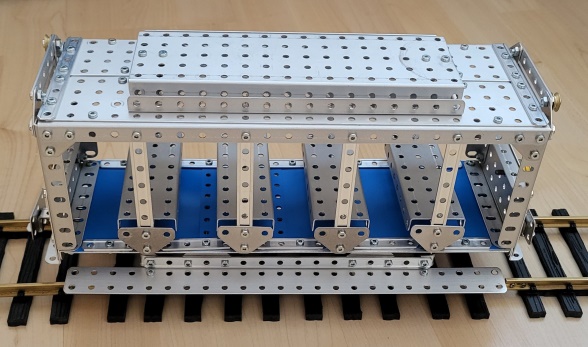 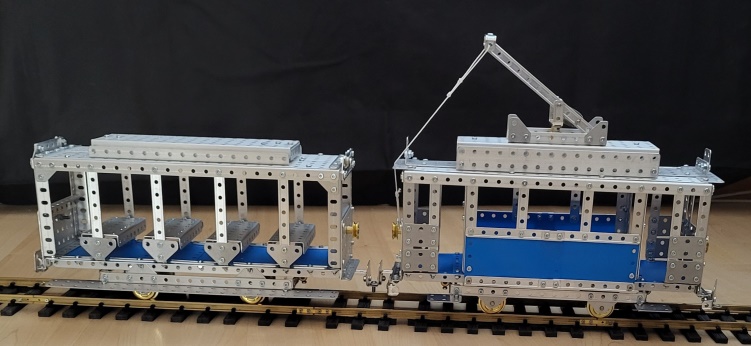 Stückliste2022-02-06 – J. WalpenPosStckzArt.NrBezeichnungPosStckzArt.NrBezeichnung0012B010Lochband 2 x 4 L0390022B016Lochband 2 x 24 L0400032B037Lochband 4 x 24 L0410042B145Lochband 5 x 8 L0420058E021Verbindung 3 L04300616E023Verbindung 4 L0440072E025Verbindung 6 L0450082E028U-Bügel 1/7/1 L0460092E029U-Bügel 1/6/1 L0470104E031U-Bügel 1/8/1 L04801114E033L 1/1 L0490124G026U-Schiene 1/3/1 x 8 L0500134K013Kupplung0510144P003Profil 3 L0520156P004Profil 4 L0530162P006Profil 6 L05401712P008Profil 8 L0550182P012Profil 16 L0560191P035U-Platte 1/5/1 x 16 L0570206P046Flexplatte 5 x 8 L blau0580212R002Schnurrolle Ø 12 mm0590222R004Schnurrolle Ø 20 mm0600234R022Eisenbahnrad Ø 25 mm0610242S009Schraube M4 x 200620252V001Winkelschiene 1/1 x 5 L06302610V003Winkelschiene 1/1 x 8 L0640272V005Winkelschiene 1/1 x 16 L0650284V006Winkelschiene 1/1 x 24 L0660292W012Achse 85 mm0670305W100Gelenkbolzen0680311G091Set Unterlangsscheiben0690321G951Set Schrauben M4 x 70700331G955Set Muttern M40710346S007Schrauben M4 x 9072035073036074037075038076